Referat styremøte 13.09.2023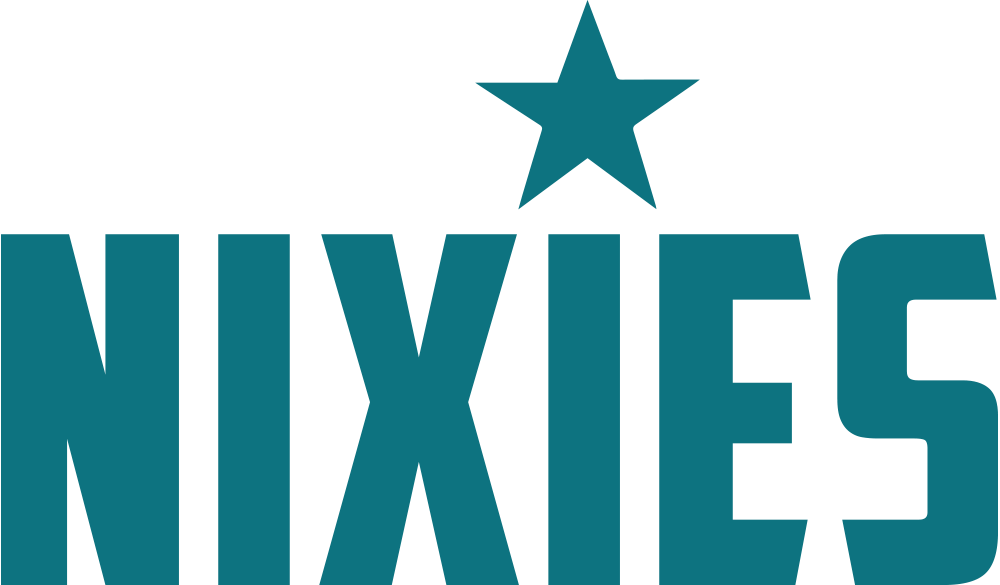 side	1	av	2 Status:	T	=	Til	stede/	DT	=	Delvis	til	stede	/	F	=	Forfall	/	K	=	Kopi	til	info	/	MI	=	Møtte	ikke	Møteinnkalling	side	2	av	2 Klubb: Nixies	Cheerteam	Trondheim	Dato: 13.09.2023	Innkalt av: Kai Arne KristiansenKl: 18.00Møtetype: Styremøte	Møte nr: 6	-	2023	Møtested: FlatåshallenRef: Marianne Heirsaunet	Funksjon Fork Person E-post 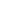 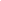 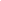 	Nixies	Cheerteam,	nestleder	Silje Fuglaas-Hahn	Silje86.sh@gmail.com	F	x	(x)		Nixies	Cheerteam,	sportslig	Arve Ottemottemarve@hotmail.comT	x	(x)	Nixies	Cheerteam,	nestlederKai Arne KristiansenKai.arne.kristiansen@gmail.comT	x	(x)	Nixies	Cheerteam,	styremedl.	Tonje Rekstad JøssundTonje.rekstad@hotmail.comT	x	(x)	Nixies	Cheerteam,	styremedlJon Inge Høvik	Aas	jon_inge.aas@hotmail.comF	x	(x)	Nixies	Cheerteam,	kasserer	Siv Aida RuiSiv.rui@adnor.noT	x	(x)	Nixies	Cheerteam,	vara	Live Strandstrandlivet@gmail.comFX	(x)	Nixies	Cheerteam,	vara	Marianne Heirsaunetmarianneheirsaunet@gmail.comT	x	(x)	Neste møte: Dato/kl: Onsdag 4 oktober kl 18	Neste møte: -	Godkjenning av forrige møtereferat. OKVi mangler en utøverrepresentant. Dette må være en utøver over 18 år. Kai Arne sender ut forespørsel på utøverrepresentant på spond frem til neste styremøte.  Referat fra forrige møte må godkjennes på neste styremøte.  - Godkjenning av innkallingen.OK       Sak 24-2023:	Sportslig komitéStatus i lagene og trenerteamVi har mistet en del utøvere, både på starlight og junior elite og coed. Dette medfører at alle på elite blir flyttet opp til senior.  Vi har tre lag på youth. Vi har ett nytt lag på level 3: sunshine. Disse lagene består ca av 20 utøvere på stars, 20 på sunshine og 23 på comet. Det er fulle lag. (ca 60 utøvere) Peewee har også 3 lag med ca 20 utøvere på hvert lag.  Ett nytt lag er opprettet 3-5 år, men har ikke kommet i gang i dag. (sparkling) Det kommer inn forslag om å oppdatere informasjon om alle lag på nettsiden.  Det har vært utfordrende med trenerdekning på seniorlag. Nå er det dekning av trenere på begge lag. Sportslig leder informerer om at det pr nå er dekt opp med trenere på alle lag.  Sportslig leder jobber med å få en som er hovedansvarlig for peewee. En skal på få plass dette i løpet av helgen.  Medlemmer i Sportslig komitéMedlemmer av sportslig: Arve Ottem, Lone Skjelten og Julie Eik. Det er ønskelig å få inn flere. Det er en til to foreldre som har ønsket seg inn, det jobbes med dette. Justering av lag på tvers av retningslinjer for alderDet har kommet tilbakemeldinger fra foreldre ang fordeling av utøvere på ulike lag. Styret vedkjenner at informasjon må komme tydeligere frem for hvordan en fordeler utøvere ved neste sesong på youth. Styret anerkjenner at sportslig komite har en utfordrende jobb i forbindelse med fordeling av utøvere. Styret har full tillit til sportslig i forhold til de avgjørelser som er gjort. Klubben ønsker å etablere youth som en stødig grunnmur for Nixies. Det er ønskelig å stabilisere disse utøverne og ikke ta snarveier ved å flytte opp utøvere på tvers av alder. Det er ønske fra sportslig å ha utøvere på den aldersgruppen de tilhører lengst mulig. Det er forståelig fra sporstlig at det er mangel på utøvere på starlight og at det er utfordrende å få utøvere fra stars over på starlight for å fylle opp så de har nok utøvere. Sportslig ønsker tilbakemelding fra styret. Styret ønsker en mening fra sportslig, så styret ikke tar avgjørelser som går på det sportslige. Sportslig leder ønsker å ha tydelige retningslinjer for hvordan utøvere skal flyttes i forhold til aldersgrupper. Det er ikke ønskelig med topping av lag. Det tas en avstemning i styret: Styret stemmer at utøvere som er født 2010 og yngre hører til på youth og kan ikke tas opp til junior i år. Sak 25-2023:        Klubbens økonomiske statusKasserer er ny og informerer om økonomisk status:Det er ønskelig at klubben har en ryddig økonomi. Det er ønskelig fra styret at kasserer går igjennom inntekter og utgifter for å få full oversikt frem til neste styremøte. Vi lager sak for økonomi til neste møte når oversikt fra kasserer er klart. Sak 26-2023:         Bid til Worlds 2024Klubben har fått bid til worlds som det er besluttet i styremøte 5-23 at vi kan benytte oss av. Ettersom Junior Elite ikke er et lag lenger må vi ta en ny runde og beslutte formelt at det er AG5 som får dette.Et Bid er et tilbud om å være med på et klubbVM uten om å være kvalifisert via resultater. Det ventes på en avgjørelse i foreldregruppa med tanke på tur eller ikke.Styret beslutter at det er AG5 som får Bidet, da junior elite ikke lengre er et lag. Sak 27-2023:         Klagemail til styretDrøfting av innsendt mail og hvilke konkrete aksjoner vi tar i forhold til dette. Uheldig at klage ikke kommer direkte til styret. Styret ser også at det er lenge siden klage kom inn og at denne skulle ha blitt behandlet tidligere. Det har vært et møte med trenerteam til coed og AG, sportslig har hatt møte med trenere der det er gitt informasjon. Kommunikasjon og informasjon: Referat fra alle møter skal deles etter hvert møte når de signert. Det er ønske om et felles klubbmøte der styret leder møte og alle blir invitert: utøvere, foreldre og trenere for informasjon og for å motta tilbakemeldinger. Her er det også ønskelig at flere foreldre/utøvere tar på seg ulike roller i klubben. Det er et ønske at flere bistår inn i sportslig komite, minst 3 foreldrekontakter og gjerne representanter fra flere lag. Styret ønsker å styrke sportslig komite med flere medlemmer. Kai ser på dato for felles møte. Ang hjemmeside/informasjon: Marianne tar kontakt med en som kan bistå klubben mht hjemmeside, promotering av klubb etc og inviterer inn til møte 04.10. Styret tar initiativ til å lage retningslinjer for skriftlig kommunikasjon og informasjon i klubben. Sak 28-2023:          Konkurranser og aktiviteter kommende sesongTerminliste fra NAIF: https://amerikanskeidretter.no/forbund/terminliste/#1547579401156-0e5519ba-55cbDette er snakk om alle konkurranselag: youth, junior og senior. Forslag til  konkurranser:NO: Alle bortsett fra Comets NM/NCL: Stars, Starlight, AG5 og Coed 6Worlds: AG5 (Ikke avklart enda) Bodø: alle bortsett fra AG5 (årets summeropen) Datoene står i terminlista til NAIF. Dette blir sendt ut fortløpende. Sak 29-2023:  Status øvrige komiteer  EventueltForventninger og avklaringerEvaluering styremøte      Mulighet for  fremme saker. Det er ønskelig med en kortfattet mail ellermelding i forkant, helst til styret@nixies.no. Frist: Snarest